Отчет главы администрации МО Мичуринское сельское поселение«Об итогах социально-экономического развития поселения в 2015году»Уважаемые жители пос. Мичуринское!Уважаемые гости!Ежегодно в начале года мы подводим итоги социально-экономического развития нашего поселения, за прошедший год, анализируем и оцениваем работу администрации поселения, определяем основные направления деятельности на новый, теперь уже 2015год.Рассмотрим основные вопросы и задачи в сфере исполнительной власти.Вступительная часть.Работа администрации.Бюджетная сфера.Жилищно-коммунальная сфера.Социальная сфера.Сфера градостроительства и землеустройства.Культурно-оздоровительная сфера.Заключительная часть.Вступительная часть.Территория МО Мичуринское сельское поселение занимает 3513га. В состав поселения входит пос. Мичуринское и деревня Петриченко.Ежегодно мы подводим итоги социально-экономического развития нашего поселения за прошедший год, анализируем и оцениваем работу администрации поселения, определяем основные направления деятельности на 2016год.Свою работу в 2015 году администрация строила исходя из приоритетных задач и направлений социально-экономического развития поселения. Подводя итоги ушедшего года, постараюсь остановиться на основных делах и программах над которыми работала администрация, проанализировать, что нам удалось решить и над чем еще предстоит работать.Значимыми событиями 2015 года стали:В течении всего года участвовали в мероприятиях и акциях, посвященных празднованию 70-тилетия  Победы, чествовали  ветеранов Великой Отечественной войны.участвовали в выборах Губернатора Ленинградской области. Поддержку и доверие жители Ленинградской области, в том числе и нашего поселения выразили действующему Губернатору – Дрозденко А. Ю.Отпраздновали юбилей Мичуринской СОШ – 70 лет.Администрация.Работа администрации была направлена на улучшение качества жизни и создание комфортных условий проживания и отдыха населения.Администрация поселения является исполнительно-распорядительным органом. В штате администрации поселения работают 9 специалистов, 2 рабочих (водитель, уборщица). За год поступило 568 входящих документов, выпущено 644 – исходящих. Издано 278 постановления и 134 распоряжения администрации, из них 46 –  нормативно-правовые акты, которые размещены в СМИ, а также на сайте администрации МО Мичуринское сельское поселение по адресу: Мичуринскоесп.рф.Поступило письменных обращений граждан - 124 Совершено 109 нотариальных действия. Работа административной комиссии.Работа комиссии проводилась под девизом: «Главное не наказать, а подсказать, напомнить о правилах благоустройства на территории поселения».В 2015 году сотрудниками администрации выписано 63 предписания, проведено 5 заседаний административной комиссии, составлено 5 протоколов, по которым 5 человек привлечены к административной ответственности:нарушение правил содержания домашних животных- 2 нарушение правил благоустройства -2нарушение правил землепользования - 1Общая сумма штрафов составила 8500 рублей. В связи с отсутствием сведений о выплатах, материалы направлены в службу приставов для принудительного взыскания. Бюджетная сфера.	Прогноз собственных доходов бюджета поселения на 2015 год был рассчитан исходя из основных показателей социально-экономического развития ожидаемого поступления налоговых и неналоговых доходов от предпринимательской деятельности. Расходы были запланированы исходя из полномочий поселения в рамках доходных возможностей.Доходная часть бюджета в 2015 - 21 698,8 тыс. рублей, исполнение составило- 85 %Низкое исполнение бюджета муниципального образования Мичуринское сельское поселение МО Приозерский муниципальный район Ленинградской области в 2015 год связано с действием муниципальной программы «Обеспечение качественным жильем граждан на территории муниципального образования Мичуринское сельское поселение муниципального образования Приозерский муниципальный район Ленинградской области».Основные источники доходной части бюджета:Собственные доходы 9 790,5 тыс. руб., исполнение – 98,2%Состоят из:Налог на доходы физических лиц – 993,3 тыс. руб., исполнение–95,9% от планаЗемельный налог  – 4 288,2 тыс. руб., исполнение – 98,4% Налог на имущество физических лиц- 1 334,8 тыс. руб., исполнение – 94,7% Доходы от сдачи в аренду имущества – 688,2 тыс. руб., исполнение – 92,7%Транспортный налог – 1013,2 тыс. руб., исполнение – 99,3%Государственная пошлина – 25,2 тыс. руб. исполнение – 72%Акцизы и подакцизным товарам (продукции) – 1070,0 тыс. руб. исполнение – 111,7%Единый сельскохозяйственный налог – 2,2 тыс. руб. исполнение – 100 %Прочие доходы от использования имущества, находящегося в собственности поселений (за исключением имущества муниципальных автономных учреждений, а также имущества муниципальных унитарных предприятий, в том числе казенных) – 158,9 тыс. руб. исполнение – 100 % Прочие неналоговые доходы – 216,5 тыс. руб. исполнение – 96,2 %В доходах бюджета поселения в 2015 году также учтены безвозмездные поступления:из районного и областного бюджетов финансовая поддержка была оказана в сумме 11 908,3 тыс. рублей.	С целью контроля за расходованием бюджетных средств, в соответствии с Федеральным законом от 05.04.13г. № 44-ФЗ «О размещении заказов на поставку товаров, выполнение работ, оказание услуг для государственных и муниципальных нужд» проведено 6 процедур:	Единственный поставщик - 1:работы по проведению государственной экспертизы проектной документации и результатов инженерных изысканий по объекту: Строительство инженерной и транспортной инфраструктуры на объекте: «Массив ИЖС № 2 по адресу: Ленинградская область, Приозерский район, пос. Мичуринское - ГАУ «Леноблгосэкспертиза»;	Открытых аукционов в электронной форме - 3:Ремонт автомобильных дорог общего пользования местного значения в пос. Мичуринское;На выполнение работы по капитальному ремонту участка канализации по ул. Советская;На выполнение работ по ремонту уличного освещения, замене ламп уличного освещения;Торги (аренда) – 1на право заключения договора аренды за пользование объектом муниципальной  собственности, Здание бани, общей площадью 641,1 кв.м. Здание нежилое;	Запрос предложений - 1 Приобретение жилого помещения (квартиры) для переселения граждан из аварийного фонда МО Мичуринское сельское поселение.Расходная часть бюджета в 2015 году - 25 284,8 тыс. рублей, исполнение – 83,9 %В 2015 году были предусмотрены бюджетные ассигнования на реализацию шести муниципальных программ в объеме 20 460,9 тыс. руб., что составляет 67,9 % от общего объема расходов, не программные расходы органов местного самоуправления МО Мичуринское сельское поселение составили в 2015 году – 9 687,3 тыс. рублей или 32,1 % от общего объема расходов бюджета.Муниципальные программы объединяют ресурсы на достижение конкретных результатов.Муниципальная программа «Развитие культуры и физической культуры в муниципальном образовании на 2015 год» исполнена в объеме денежных средств 2 197,8 тыс. рублей; (содержание учреждения культуры, культурно- массовые мероприятия, спорт)Муниципальная программа « Обеспечение качественным жильем граждан на территории муниципального образования на 2015 год» в объеме 2 320,3 тыс. рублей; (развитие систем коммунальной инфраструктуры 105 ОЗ, приобретение квартиры по программе переселение граждан из аварийного жилого дома);Муниципальная программа «Обеспечение устойчивого функционирования и развития коммунальной и инженерной инфраструктуры повышение энергоэффективности в муниципальном образовании» в объеме 4 120,7 тыс. рублей;Муниципальная программа «Благоустройство территории муниципального образования» в объеме 4 216,5 тыс. рублей;Муниципальная программа «Развитие автомобильных дорог муниципального образования» в объеме 2 761,2 тыс. рублей.Муниципальная программа «Развитие муниципальной службы в муниципальном образовании Мичуринское сельское поселение МО Приозерский муниципальный район Ленинградской области в объёме 30,0 тыс. рублейЖилищно-коммунальная сфера.Рассмотрим основные вопросы в сфере ЖКХ.Развитие автомобильных дорог в муниципальном образовании Мичуринское сельское поселение.На содержание дорог в 2015 году - заключен договор с ЗАО «СосновоАгроСнаб» на содержание дорог (29 км) муниципального образования Мичуринское сельское поселение: чистка от снега; посыпка песком; вырубка кустарника по ул. Советская и Первомайская; санитарная уборка; грейдирование; ремонт уличного освещения, ямочный ремонт дорог с твердым покрытием.Так же в 2015 году был произведен ремонт участков автомобильных дорог:ул. Молодежная (200 п/м);ул. Льва Кириллова (150 п/м);пер. Озерный (2 участка по 40 п/м);автомобильная стоянка - пер. Озерный, д. 9.Обеспечение устойчивого функционирования и развития инженерной и транспортной инфраструктуры.в 2015 году проводилась работа по оформлению четырех ГРС в собственность поселения и на восемь ГРС готовятся документы о признании бесхозными с целью оформления в собственность и передачи их в аренду АО «Газпром Газораспределение».выполнены проекты зон санитарной охраны (ЗСО) скважин в рамках участия в государственной программе «Обеспечение устойчивого функционирования и развития коммунальной и инженерной инфраструктуры и повышение энергоэффективности в Ленинградской области».выполнен ремонт участка канализационной сети (416 п/м) от бани до ул. Первомайская.выполнен ремонт участка водопроводной сети по пер. Сосновому (400 п.м)Благоустройство территории муниципального образования Мичуринское сельское поселение.В 2015 году в соответствии с планом благоустройства выполнены работы:произведена замена светильников (100 шт.) по ул. Первомайская . на энергосберегающие светильники.Справка: В 2016 году планируется заменить еще около 100 шт. светильников на энергосберегающие, что позволит сэкономить значительные средства и осветить ул. Школьная, Садовая, пер. Сосновый, пер. Почтовый.вывоз ТБО, КГО и ликвидация несанкционированных свалокоборудование площадки для сбора ТБО по ул. Железнодорожная и Первомайская (в районе д.7 «б»).оборудована пешеходная зона в центре поселения.установлено ограждение двух детских площадок: пер. Озерный, д.7 и Первомайская, д.39 «а».закуплены и установлены в центре вазоны, скамейки и урны.Пожарная безопасность, гражданская оборона и чрезвычайные ситуации.В рамках пожарной безопасности проверено и обслужено 9 гидрантов. На территории поселения создана внештатная пожарная команда, которая неоднократно принимала участие в тушении пожаров на территории поселения. Заключены соглашения с Мичуринским аграрным техникумом по участию в внештатной пожарной команде. Отработаны регламентирующие НПА в области противопожарной защиты населения, ГО и ЧС в соответствии с руководящими документами.Содержание муниципального фонда.Решением собственников жилья многоквартирных домов с 1 июня 2015 управление многоквартирными домами осуществляет управляющая компания ЗАО «ТВЭЛОблСервис». Свои договорные обязательства управляющая компания выполняет добросовестно и качественноВ 2015 году в соответствии с постановлением Губернатора Ленинградской области и запланированым капитальным ремонтом жилых домов в 2015 году на территории поселения выполнены работы по капитальному ремонту МКД (работы выполнялись за 14-15 гг.) на сумму около 16 000 000 рублей:ул. Первомайская 7 «б» (ремонт крыши; ремонт и утепление фасада; выполнение проектных работ по электрообеспечению; замена входных дверей в квартиры);пер. Озерный, дома  1,2,3,4,5,6 (ремонт цоколя и отмостки; ремонт кровли крыши, кроме дома № 2);ул. Первомайская, д. 41 «а» и д. 39 «а»(ремонт крыши; ремонт и утепление фасада; ремонт проблемной выгребной ямы).Обеспечение дровами. В 2015 году в соответствии с договором между арендатором лесов ООО Интерсолар и администрацией Приозерского района, было выделено 200 м3 ветровальной древесины для обеспечения дровами льготной категории граждан, в соответствии с заявками дрова были распределены. В этом году также нами будет подана заявка на выделение дров.Социальная сфера.Демографическая ситуация.В муниципальном образовании Мичуринское сельское поселение на 01.01.2015 года зарегистрировано 1837 человек, родилось - 19 детей, умерло -19 человек. Большая часть населения это старше трудоспособного возраста. Что касается населения трудоспособного возраста, лишь незначительная часть трудоспособного населения трудится на предприятиях и учреждениях, расположенных на территории поселения, это в большей степени связано с близостью поселения к мегаполису, с большим предложением рабочих мест и более высокой заработной платой.Основными направлениями в работе администрации и Совета депутатов Мичуринского сельского поселения на 2015 год в сфере улучшения демографической ситуации является участие поселения в районных и областных программах социальной поддержки молодых семей, материнства и детства, одиноких матерей, решение вопросов по строительству многоквартирных домов.Жилищная политика. Особое внимание уделялось гражданам состоящим на учете в качестве, нуждающихся в улучшении жилищных условий.По состоянию на 01.01.2016 г. на учёте нуждающихся в жилых помещениях, предоставляемых по договорам социального найма, состоят 34 семьи (в 2015- состояло 44 семьи).За 2015 год в администрацию Мичуринского сельского поселения поступило 6 заявлений о постановке на учет в качестве нуждающихся в жилых помещениях, 4 заявителя поставлены на учет в качестве нуждающихся в жилых помещениях. Было предоставлено 1 жилое помещение маневренного фонда гражданам, состоявшим на учете нуждающихся в жилых помещениях, предоставляемым по договорам социального найма. Подана заявка на 4 семьи состоящих на учете в качестве нуждающихся в жилых помещениях, утративших жилье в результате пожара в 2012 году на включение в программу «Оказание поддержки гражданам, пострадавшим в результате пожара муниципального жилищного фонда».Продолжается работа по реализации федеральных и региональных жилищных программ, в результате которых 3 семьи (10 человек) в 2015 году улучшили жилищные условия и 4 семьи включены в государственную программу «Обеспечение качественным жильем на территории Ленинградской области» на 2016 год.Администрацией поселения для обеспечения качественным жильем граждан на территории муниципального образования Мичуринское сельское поселение, была закуплена квартира (48 кв.м) в рамках программы переселение граждан из аварийного жилья. (29.01.2016 с гр. Рассоловой В.А. заключен договор социального найма жилого помещения по адресу: Ленинградская область, Приозерский район, пос. Мичуринское, ул. Озерная, д. 7 кв. 84).Торговля и предпринимательство.Особенностью социально-экономического развития нашего поселения является отсутствие промышленных и сельскохозяйственных предприятий. Экономика нашего муниципального образования представлена предприятиями малого и среднего бизнеса. Всего на территории поселка расположено 16 торговых точек, 11 - индивидуальных предпринимателей занимаются предоставлением услуг населению.В настоящее время цены в наших продуктовых магазинах достаточно высоки, что вызывает недовольство населения. Выровнять данную ситуацию может только приход на территорию крупного оптовика и соответственно, строительство торгового центра.Что касается деятельности наших промышленно-строительных предприятия и их дальнейшего развития, это ООО «Домик» - ген.директор Жуков В.В. Основной вид деятельности производство железобетонных конструкций, строительство индивидуальных жилых домов, производство пиломатериалов, оказание транспортных, погрузочно-разгрузочных услуг.ООО «Квартал» - занимается строительством жилых домов, оказанием транспортных, погрузочно-разгрузочных услуг. Так же в 2015 году предприятия оказывали услуги администрации поселка по расчистке снега, уборке мусора, благоустройству поселка.Сфера градостроительства и землеустройства.Реализация Областного закона № 105-ОЗ от 14.10.2008 года “О бесплатном предоставлении отдельным категориям граждан земельных участков для индивидуального жилищного строительства на территории Ленинградской области” по состоянию на 01.01.2016г.:всего с начала действия 105-ОЗ в поселении поставлено на очередь 168 граждан, предоставлено земельных участков 156 гражданам, из них в 2015 году получили земельные участки 13 граждан, в том числе 1 многодетная семья. В очереди на предоставление земельного участка в аренду - 13 человек. ведутся подготовительные предпроектные работы массива по ул. Железнодорожная (район старой платформы) площадью 3 га, что позволит обеспечить до 20 граждан (из них 5 для многодетных семей).закончены работы по проектированию инженерно-транспортной инфраструктуры объекта «Массив ИЖС-2» по ул. Больничная горка. (в 2016 году планируется начать строительство дорог и водопроводной сети).За 2015 год начата работа по инвентаризации адресной базы поселения и ввод информации в ФИАС (федеральная информационная адресная система):	Сверка и уточнение почтовых адресов домов и земельных участков: всего в поселке Мичуринское 44 элемента улично-дорожной сети, а именно: 10 переулков, 2 аллеи и 32 улицы. В 2015 году было присвоено 2 новых наименования – это пер. Родниковый (п. Мичуринское) и ул. Земляничная (ДНП «Квартет»)присвоение почтовых адресов новым домам и земельным участкам   – 89 Поставлены на кадастровый учет участки:д.10 по ул. Первомайская (аварийный).. 39а, 41а, 26 по ул. Первомайская 	Подготовлено планировочное обоснование границы зоны огородов  по ул. Клубная, что позволит гражданам, использующим земельные участки под огород, оформить свои права  в установленном  порядке, заключить договора аренды.Муниципальный земельный контроль.проведено 4 внеплановые проверки, по 2-м из них составлены протоколы об административном правонарушении (штраф по 5 тыс. руб. каждый).Культурно-оздоровительная сфера.Работа культурно-досугового объединения. Основной задачей нашего культурно-досугового объединения является привлечение к культурно-досуговой деятельности широких масс населения, создание условий для развития самодеятельного народного творчества. Значимым событием 2015 года стало 70-летие Дня Победы. Администрацией СП совместно с КДО Мичуринское были организованы ряд мероприятий, направленные на празднование этой даты. Одним из самых волнующих мероприятий стала акция «Бессмертный полк» и возложение венков и цветов к братскому захоронению в п. Мичуринское. Было организовано вручение юбилейных медалей участникам ВОВ. Жители Мичуринского приняли участие в митинге. В поселке на базе Совета молодежи создан «Волонтерский корпус Победы» благодаря которому были проведены акции «Сирень Победы», «Стена памяти». В течении всего года волонтерами оказывалась индивидуальная помощь ветеранам ВОВ.Прошли праздничные концерты и огоньки для Ветеранов.В течении 2015 года в поселке Мичуринское были организованы и проведены следующие мероприятия. Можно отметить такие мероприятия как «День поселка», «Праздник Иван Купала», «Масленица», «День пожилого человека», «День инвалида», праздничный концерт ко Дню 8 Марта и шоу программа ко Дню Матери.Хочется отметить введение нового праздника для нашего поселения это «Приезд Деда Мороза», который включал в себя благотворительную ярмарку, концертно-игровую программу и торжественное появление Деда Мороза и Снегурочки, что явилось ярким началом череды Новогодних мероприятий. Кульминацией которых стала новогодняя сказка для детей «Чудеса в волшебном лесу».Большая работа велась для детей и с участием детей. Были проведены такие мероприятия как, «День защиты детей», «Светофоркин»-игра по правилам дорожного движения, «В гостях у сказки».Наше клубное учреждение тесно сотрудничает с театром на Васильевском. На площадке Мичуринского аграрного техникума были организованы и проведены спектакли для детей, и для жителей нашего поселка. На данный момент сотрудничество продолжается и 26 февраля мы приглашаем всех на спектакль «Последний троллейбус» (для взрослых).Дети дошкольного и школьного возраста активно посещают «Изостудию» Культурно-досугового объединения. Руководитель изостудии Боброва Наталья Григорьевна, выставки которого размещаются в школе и в актовом зале техникума. По прежнему гордостью нашего поселения остается вокальный ансамбль «Русская песня», который принимает участие во всех мероприятиях поселка. В 2015 году ансамбль стал победителем районного фестиваля «Души прекрасные порывы» посвященного 70-летию Победы в Великой Отечественной войне. Награжден дипломом участника вокально-хорового культурного проекта «Колокола Победы»В 2015 году у ансамбля появились коллективы-спутники. «Русская песня МИКС» и ансамбль «Солнышки», что способствует вовлечению в хоровое пение всех возрастных групп и разнообразию репертуара.Руководитель ансамбля Иванов Анатолий Николаевич.Ансамбль существует с 1989 года.В очередной раз представители старшего поколения становятся участниками «Ветеранского подворья» В этом году в г. Приозерске наше поселение представляла Григорьева Лариса Кирилловна. Она стала дипломантом конкурса.К полномочиям администрации относится развитие и популяризация массового спорта куда вкладывается много сил и средств.Здоровье – это основа счастливой и полноценной жизни. Люди, соблюдающие здоровый образ жизни, не только дольше живут, но и сохраняют позитивное отношение к жизни. Администрация Мичуринского сельского поселения считает одной из приоритетных задач – создание благоприятных условий, позволяющим жителям поселения вести здоровый образ жизни и заниматься спортом.На территории поселения активно развивается футбол – футбольная команда «Респект» продолжает участвовать в соревнованиях и занимать призовые места. Это рождественский кубок среди мужских команд – 1м, Чемпионат Приозерского района среди мужских команд по футболу на снегу – 3 м, многочисленные победы в турнирах различного ранга. Сейчас клуб занимает 1 место в районном чемпионате по футболу среди 2002 г.р.В нашем поселении спортом занимаются от мала до велика. Не только юношеская спортивная Команда поселения активно участвует во всех районных соревнованиях и команда пожилого возраста участвует в спартакиаде поселений.В посёлке работают секции на базе школы лыжные гонки, горные лыжи, в техникуме работают секции волейбола, футбола, настольного тенниса, гиревого спорта, ОФП, с 2015 года открыты группы Ритмопластики для детей, группа фитнеса на платной основе.В поселении работают 2 преподавателя по физической культуре в техникуме, один учитель физкультуры в школе, два тренера по лыжным гонкам, один инструктор по спорту в поселении, два тренера по футболу, один тренер по адаптивной гимнастике и фитнесу.	Студенты техникума занимают призовые места на областной спартакиаде среди учащихся СПО, принимают участие в областных, районных соревнованиях, турнирах, фестивалях. Школьники являются призёрами и победителями районной и областной спартакиады в различных видах. На базе  Мичуринской СОШ создан и функционирует спортивный клуб, учащиеся школы занимают призовые места в Школьной лиге спорта. Проводится в посёлке турнир по футболу памяти Ткаченко В.Ф., Дни здоровья, мероприятия по вовлечению молодёжи в спортивную жизнь посёлка, проведёна спартакиада поселения, волейбольная Солянка с участием команд из Раздолья, Сосново, Петровского, Мичуринского. Наши спортсмены активно выступают в составе сборной Приозерского района. Так ученики школы заняли 2 место в Гатчине в областных соревнованиях по флорболу, а молодёжь посёлка смогла занять итоговое 2 место в областном спортивном фестивале «Здоровье-это здорово!» в Выборге.На территории поселения особой популярностью пользуется футбол детский, футбол среди взрослых, лыжные гонки, горные лыжи, волейбол, скандинавская ходьба. Лучшими спортсменами признаны Любомирский Дмитрий, Шмаков Алексей, Звягин Даниил, Ясинская Анастасия, Реунок Сергей, Смирнов Влад.Заключительная часть.Задачи на 2016 годЗа год много сделано, есть движение вперед, но еще больше предстоит сделать.	Приоритетными задачами на 2016 год являются:Не забывая о нашем старшем поколении, серьезно заняться нашим будущим – это молодежь, по всем направлениям – воспитание, спорт, досуг, культура Активное участие в областных программах:закончить переселение граждан из аварийного жилья;выполнить проектно-изыскательские работы по газификации 9-ти улиц поселения;начать строительство инженерной и транспортной инфраструктуры (водопроводная сеть, дороги) на объекте «Массив ИЖС-2» по ул. Больничная Горка;провести реконструкцию сети уличного освещения по ул. Советская, Мира, Лесная, Железнодорожная, Молодежная;выполнить ремонт дорог по ул. Лесная, Пионерская, Железнодорожная; подготовить земельный участок под строительство МКД по пер. Озерному;	И в заключении своего доклада хочется выразить благодарность за плодотворную, совместную, практически безаварийную, работу:	Руководителям и коллективам обеспечивающих организаций (это люди про которых когда хорошо - не вспоминают, когда плохо – ругают):	Директору УК ЗАО «ТВЭЛОблсервис», ООО «ЛенСервис+» - Наталье Николаевне Самойловой; мастеру участка Константину Аркадьевичу Кубасову;	Мастеру участка АО «Газпромтеплоэнерго» - Юрашевич Виктору Николаевичу;	За помощь в организации и проведении мероприятий поселения:Руководителям и коллективам техникума:Валентине Эрвиновне Кирильчук, председателю Совета молодежи поселения – Анне Анатольевне Фроловой; Школы- Анисимовой Галине Александровне Садика- Ганиной Ульяне Анатольевне Амбулатории- Галине Степановне Фукс, а теперь Менцарик  Елене Николаевне.	За поддержку и помощь в работе: Депутатскому корпусу поселения Председателю первичной организации инвалидов пос. Мичуринское Куприной Ольге Чандоновне, Совета ветеранов – Петровой Галине Владимировне, которые проводят большую общественную работу среди жителей старшего поколения.  Жителям нашего поселения за доброе отношение, понимание.Спасибо за внимание. Прошу оценить работу администрации.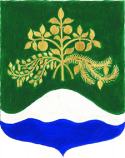 